Муниципальное бюджетное образовательное учреждение детский сад комбинированного вида № 16, ст. Петропавловской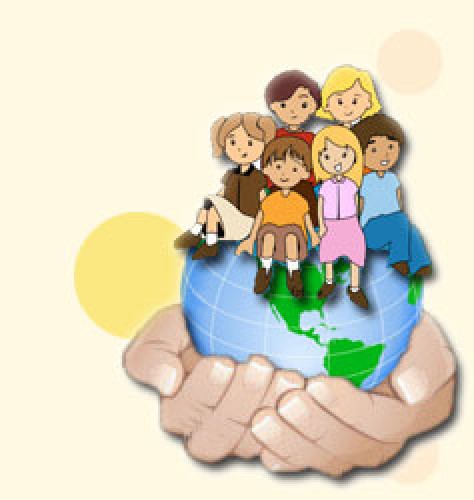 Работаем по новым образовательным стандартам.Конкурс педагогических работников ДОО.Номинация: Познавательное развитие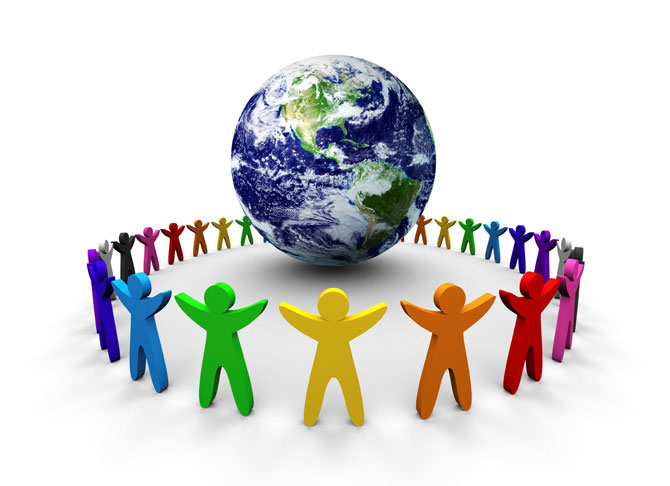 2014 – 2015 уч.год.« Планета Железяка в опасности!»Конспект  организованной  образовательной деятельности в средней группе  с использованием современных образовательных технологий:  здоровьесберегающих, информационно – коммуникативных, технологии исследовательской деятельности, интегрированного обучения и технологии сотрудничества. Образовательная  область: Познавательное развитиеЦель: воспитывать отзывчивость на просьбу о помощи – чувства взаимопомощи и взаимовыручки.Образовательные задачи: ●Повторить с детьми способы размножения комнатных растений, закрепить понятие черенок;●Учить сажать черенки герани в парах, согласовывая свои действия с партнером.Оснащение образовательного процесса: цветочные горшки 4-5 штук, совки 5 штук, лейки 4-5 штук, фартуки на каждого ребенка подгруппы – 8-10 штук, черенки герани, широкий небольшой тазик, куда убираются совки по окончании посадки, клеенки для накрытия столов во время работы, запись песни «Ты, да я, да мы с тобой», запись музыкального сопровождения посадки черенков (легкая музыка),    мультимедийная презентация  с изображением робота и записью  аудиофрагмента из мультфильма «Тайна третьей планеты,   «Срочная телеграмма» с планеты Железяка.Предварительная работа: проведение занятия «Знакомство с черенкованием как способом размножения комнатных растений», подготовка черенков герани, разучивание песни «Неразлучные друзья».Ход деятельности. Источники: http://womanadvice.ru/palchikovaya-gimnastika-v-stihah#ixzz3JnFJ7XTf http://www.detsadclub.ru/stihi-dlya-detej/14-vospitatelu/teksty-konspektov-zanyatij/2801-konspekt-nod-po-razdelu-poznavatelnoe-razvitie-ekologicheskoe-vospitanie-v-srednej-gruppe-pomozhem-druzyam-s-drugoj-panety1. Организационный момент.Дети занимаются свободной деятельностью. Раздается стук в дверь.- Лиза, посмотри, пожалуйста, кто там пришел?  Ребенку второй воспитатель детского сада вручает «Срочную телеграмму».- Ребята, подойдите сюда. Нам пришла телеграмма. Что там написано?2. Основная деятельностьВоспитатель: (читает телеграмму) «Срочная телеграмма». Куда:  ст. Петропавловская, детский сад № 16, «Алёнушка».  Кому: детям средней группы. «У нас стряслась беда! Погибли все цветы. Помогите, посадите, пожалуйста, для нас, роботов, цветы. Робот с планеты Железяка». Ещё робот прислал нам аудио-сообщение.Воспитателем  включает слайды мультимедийной презентации с  «фотографией» Робота, включается фрагмент аудиозаписи из мультфильма «Тайна третьей планеты»: «Помогите,  кто может! Кто может, помогите! У нас эпидемия. Планета Железяка: полезных ископаемых нет, растительности нет, населена роботами».Воспитатель: Вот что приключилось! Как вы думаете, нужна помощь нашим друзьям с другой планеты? Поможем роботу и его планете? Тогда я предлагаю вам посадить цветы.- Давайте с вами вспомним, как могут размножаться комнатные растения? (семенами, делением, черенкованием).- Что такое черенок? (отрезанная часть стебля).- Помните, мы уже занимались черенкованием. От какого растения мы отрезали черенки (от герани).- Давайте рассмотрим их. Что изменилось с того момента, когда мы поставили их в воду? (у них выросли корни).- Что же дальше надо сделать? (надо их посадить).- Что для этого нужно сделать? (надеть перчатки, надеть фартуки)- Пойдемте к рабочим местам, наденьте перчатки, фартуки, помогите друг другу их завязать.- Для чего нужно надевать перчатки и фартуки перед посадкой растения?- Что нужно сделать после посадки растений? (убрать рабочие места и вымыть руки с мылом)- Кто может рассказать, как же надо сажать черенок? (нужно подготовить ямку (с помощью лопатки), опустить в нее черенок, аккуратно, чтобы не повредить корешки, присыпать землей, немного прижать пальцами, полить).- Хорошо, чтобы вы не забыли или не  запутались, что делать, я поставлю вам схему-подсказку (алгоритм посадки растения). Сажать черенки вы будете в парах. Это значит, что один из вас готовит ямку для посадки, а другой держит, а затем опускает в нее черенок. Возьмите черенки и можете начинать посадку. Совки по окончании работы положите, пожалуйста, в эту чашку.Воспитатель включает музыкальное сопровождение. Дети выполняют посадку черенков, воспитатель контролирует работу, помогает по мере необходимости.- Молодцы, все успешно справились. А сейчас скажите, что необходимо для дальнейшего роста и развития растений? (ему нужен полив, свет и тепло).- Правильно, поэтому я предлагаю вам поставить цветы вот на этот стол, где достаточно света и тепла, и вам будет удобно ухаживать за цветами – поливать и рыхлить их.- А как же мы узнаем, что наши растения прижились? (дадут новые листья, зацветут). Если дети затрудняются с ответом на этот вопрос, воспитатель сам дает эту информацию.После работы проводится пальчиковая гимнастика «Цветок».Наши красные цветочки (прижимаем локти друг к другу, смыкаем кисти в виде лодочки)Распускают лепесточки (потом раскрываются в виде чаши, перед лицом)Ветерок немножко дышит, (затем кисти движутся против часовой стрелки и потом по часовой стрелке)Лепестки колышет (кисти рук наклоняются влево и вправо)Наши красные цветочки (прижимаем локти друг к другу, смыкаем кисти в виде лодочки)Закрывают лепесточки, (показать пальчиками, как лепестки закрываются)Они тихо засыпают,И головкою кивают.- Вместе с цветами мы отправим нашим друзьям песню, чтобы они знали, что на планете Земля живут дети, которые всегда придут на помощь в трудную минуту. Давайте её споем для жителей планеты Железяка и для наших гостей. Дети поют песню «Ты да я, да мы с тобой».На экране появляется Робот с планеты Железяка. Он благодарит детей за помощь. Слайд 2 Слайд 3Слайд 4Слайд 53. Заключительная часть. Ну, а теперь нам осталось навести порядок на столах и вымыть руки с мылом.Воспитатель распределяет детям поручения по уборке рабочих мест: 1 – относит совки в умывальную комнату, 2, 3 – вытирают со столов, остальные помогают друг другу развязать фартуки и вешают их на крючки в умывальной комнате.